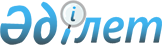 Павлодар ауданы халқының нысаналы топтарынан жұмыссыздарды жұмыспен қамту саласында әлеуметтік қорғау жөнінде 2014 жылға арналған қосымша шаралар туралы
					
			Күшін жойған
			
			
		
					Павлодар облысы Павлодар аудандық әкімдігінің 2014 жылғы 26 наурыздағы N 167/3 қаулысы. Павлодар облысының Әділет департаментінде 2014 жылғы 18 сәуірде N 3761 болып тіркелді     Ескерту. Күші жойылды - қолданылу мерзімінің өтуіне байланысты (Павлодар облысы Павлодар ауданы әкімі аппарат басшысының 27.01.2015 N 33/5-22/49 хатымен).

      Қазақстан Республикасының 2001 жылғы 23 қаңтардағы "Қазақстан Республикасындағы жергілікті мемлекеттік басқару және өзін-өзі басқару туралы" Заңының 31-бабының 1-тармағының 14) тармақшасына, Қазақстан Республикасының 2001 жылғы 23 қаңтардағы "Халықты жұмыспен қамту туралы" Заңының 5-бабының 2-тармағына сәйкес Павлодар ауданының әкімдігі ҚАУЛЫ ЕТЕДІ:

      1.  Еңбек рыногындағы жағдай мен бюджет қаражатына қарай нысаналы топтарға жататын адамдардың қосымша тізбесі белгіленсін:
      1) жиырма бір жастан жиырма тоғыз жасқа дейінгі жастар;
      2) елу жастан асқан адамдар;
      3) ұзақ уақыт бойы (бір жылдан артық) жұмыс істемеген адамдар;
      4) бұрын жұмыс істемеген (еңбек өтілі жоқ) адамдар.
      2.  Осы қаулының орындалуын бақылау аудан әкімінің әлеуметтік мәселелер жөніндегі орынбасарына жүктелсін.
      3.  Осы қаулы алғашқы ресми жарияланған күннен кейін қолданысқа енгізіледі.



					© 2012. Қазақстан Республикасы Әділет министрлігінің «Қазақстан Республикасының Заңнама және құқықтық ақпарат институты» ШЖҚ РМК
				
      Аудан әкімі

Н. Әутәліпов
